Example Field Mapping with ShipStationHere are the most common fields with the rules engine that you can compare for rules.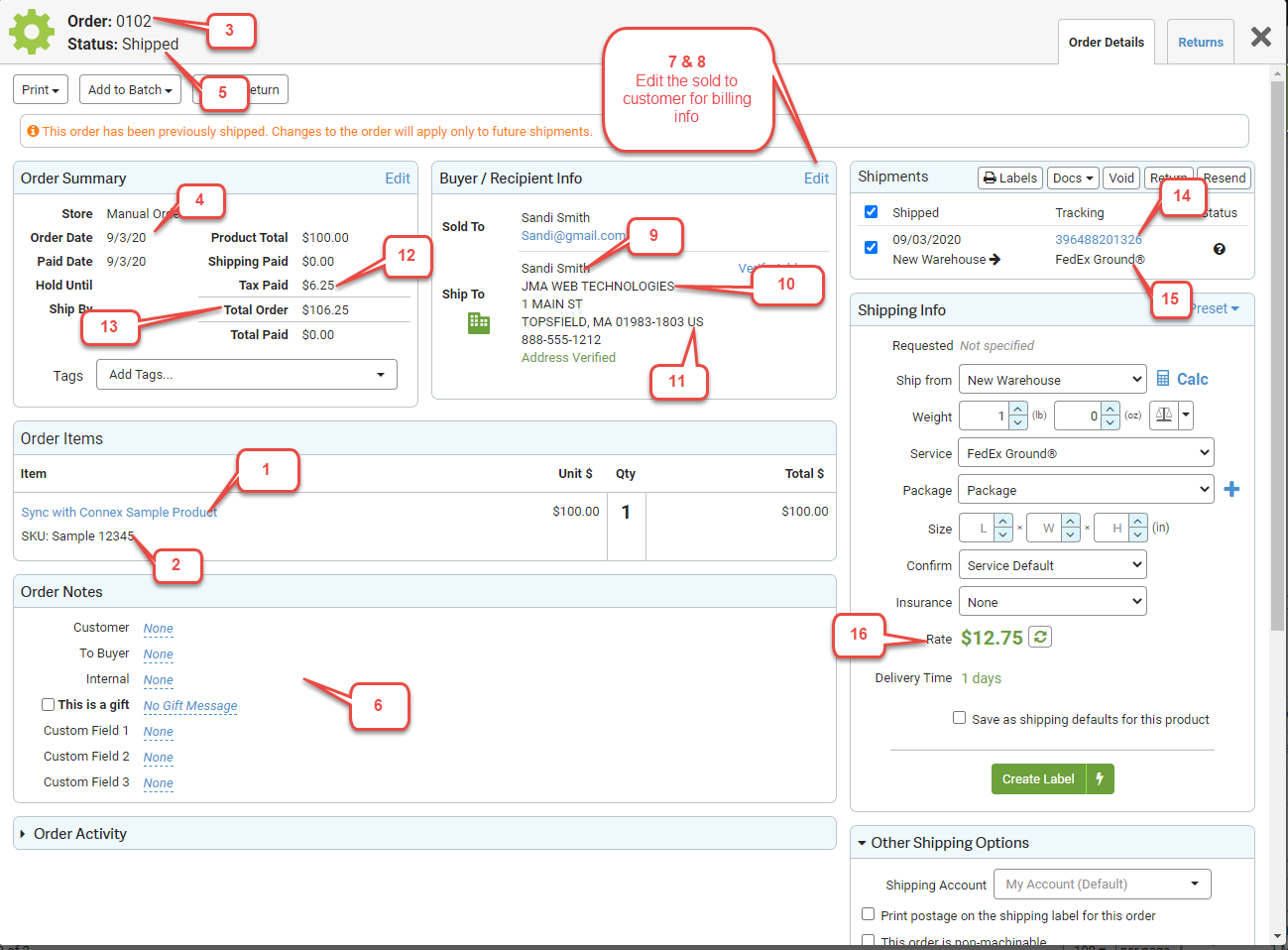 NumberConnex Field NameDescription1SKUQuickBooks item name or SKU, if QuickBooks Online.2NameQuickBooks item description. If no SKU, you can add a rule to map item name to the QuickBooks item name or SKU field.3Order NumberQuickBooks order number.4Creation DateQuickBooks order date.5Order StatusNever mapped to QuickBooks. Used to compare fields.6 NotesUsed to map notes by rules7Billing Full NameUsed for customer matching. Mapped to the QuickBooks display name as field.8Billing EmailMapped to the QuickBooks customer email field. Used for rule comparisons.9Shipping Full NameUsed for customer matching, if the user selects shipping name. Mapped to the QuickBooks display name as field.10Shipping CompanyMapped to the QuickBooks shipping company and shipping name fields. 11Shipping CountryUsing the rules engine, country can be omitted from the order. Billing or shipping country can be used to compare rules.12Order TaxMapped as a line item, if the user selects this setting.13Order TotalUsed to compare rules. Connex sends line items to QuickBooks and QuickBooks calculates the order total.14Tracking NumberBrought in as a line item in QB15Shipping MethodBrought in as a line item in QB16Shipping RateBrought in as a line item in QB17Ship DateQuickBooks Ship Date 